Industry 4.0: A smart new approach from the field #empowerthefieldAt the SPS smart production solutions trade fair in Nuremberg, Endress+Hauser will be presenting leading-edge solutions for Industry 4.0 Although digitalization begins at the field level, 97 percent of data from the field is not utilized. The foundation for the successful digitalization of systems and processes is the instrumentation and the data that it generates. Visitors to the Endress+Hauser exhibit booth will learn through live demonstrations how they can use intelligent measurement instruments and the Netilion IIoT cloud platform to release the potential of their field data, making their systems more efficient and more cost-effective to operate and control.The new Liquiphant. More safety. More Industry 4.0. #empowerthefieldEndress+Hauser’s popular level switch, which has proven its value in millions of installations around the world, is now Industry 4.0–ready. The new generation, featuring Endress+Hauser Heartbeat technology, is capable of communicating with smartphones and tablets via Bluetooth. Developed from the ground up in line with IEC 61508, the new Liquiphant is also suitable for use in SIL2 and SIL3 applications. The Liquiphant FTL51B releases the potential of field data from level measurements so the information can be analyzed in the Netilion IIoT cloud. Plant operators acquire valid information that can be used for process optimization, such as predictive maintenance, and can increase the availability of their systems. With the new Liquiphant, users can get started on the path to digitalization. Together with Endress+Hauser, they can be Industry 4.0–ready whenever they want.Prosonic Flow G300/500 ultrasound flowmeter: a simple and clever way to measure gas With its condensation-resistant sensor design, the Prosonic Flow G300/500 supplies highly precise measurements, even with moist or wet gases. Installation effort is minimal thanks to the integrated pressure and temperature measurement. The instrument also directly measures and outputs mass flow and standard volume through its multiparameter measurement capability. The integrated gas analysis function furthermore enables the calculation of values such as heat, energy flow, molar mass, density and viscosity. The Prosonic Flow G300/500 is SIL-certified and, in conjunction with Heartbeat technology, offers traceable instrument verification without interrupting the process. We measure. We automate. Automation solutions from Endress+HauserFor plant operators or plant manufacturers, Endress+Hauser has the perfect combination of reliable products and expertise for tailored automation solutions during the entire system life cycle. From consulting, needs analysis and commissioning to employee training, Endress+Hauser offers everything from a single source, including solutions for areas such as analysis, terminal operations, mechanical instrumentation or the Industrial Internet of Things.Success factor service – efficient system planning, building and operationEndress+Hauser offers a broad spectrum of services that allow plant operators to exploit the entire potential of their systems. With more than 60 years of experience, Endress+Hauser not only boasts comprehensive expertise at the field level, but opens up the complete spectrum of process automation services. From system planning and engineering, procurement, installation and commissioning, to maintenance and calibration, the company offers tailored services for the entire life cycle of the customer’s systems. Further product highlightsWith the iTHERM ModuLine TM131, Endress+Hauser offers a thermometer with a fast-responding thermowell and Bluetooth operation for demanding applications in the chemical industry. And with DUAL-SEAL, this thermometer offers reliable sealing of the process side in the event of a thermowell break. The non-glass, digital CPS77Dn pH sensor is a Memosens ISFET electrode for hygiene applications in the food and life sciences industries. Its bacteria-proof reference with contamination-resistant gel guarantees stable measurements. The autoclavable sensor can be sterilized with hot steam and features an unbreakable PEEK shaft to assure the highest degree of product safety. The FWR30 is the first Endress+Hauser cloud-only sensor for continuous, radar-based level measurements. Connected via a wireless data link, the instrument is a component of the Netilion IIoT ecosystem. The electromagnetic Progmag W 300 flowmeter, the specialist for demanding water and wastewater applications, was developed for reliable use in Ex areas and harsh environments. The Gammapilot FMG50 is designed for fill level and density measurements. With radiometric measurements, the compact radiometric transmitter is suitable for point level detection, continuous fill level measurements and interface measurements.Visit us during the 2019 SPS smart production solutions trade fair in Nuremberg from 26 to 28 November (Hall 4a, Exhibit Booth 135). 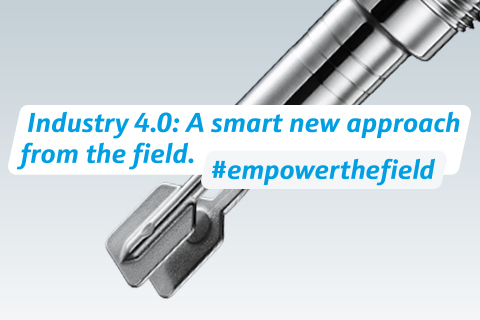 EH SPS 2019 EN.jpgEndress+Hauser is presenting leading-edge Industry 4.0 solutions during the 2019 SPS smart production solutions trade fair.The Endress+Hauser Group
Endress+Hauser is a global leader in measurement instrumentation, services and solutions for industrial process engineering. The Group employs approximately 14,000 personnel across the globe, generating net sales of over 2.4 billion euros in 2018.StructureWith dedicated sales centers and a strong network of partners, Endress+Hauser guarantees competent worldwide support. Our production centers in 12 countries meet customers’ needs and requirements quickly and effectively. The Group is managed and coordinated by a holding company in Reinach, Switzerland. As a successful family-owned business, Endress+Hauser is set for continued independence and self-reliance.ProductsEndress+Hauser provides sensors, instruments, systems and services for level, flow, pressure and temperature measurement as well as analytics and data acquisition. The company supports customers with automation engineering, logistics and IT services and solutions. Our products set standards in quality and technology.IndustriesWe work closely with the chemical, petrochemical, food & beverage, oil & gas, water & wastewater, power & energy, life science, primaries & metal, renewable energies, pulp & paper and shipbuilding industries. Endress+Hauser supports its customers in optimizing their processes in terms of reliability, safety, economic efficiency and environmental impact.HistoryFounded in 1953 by Georg H Endress and Ludwig Hauser, Endress+Hauser has been solely owned by the Endress family since 1975. The Group has developed from a specialist in level measurement to a provider of complete solutions for industrial measuring technology and automation, with constant expansion into new territories and markets.For further information, please visit www.endress.com/media-center or www.endress.comContactMartin Raab	Email	martin.raab@endress.com
Group Media Spokesperson	Phone	+41 61 715 7722
Endress+Hauser AG	Fax	+41 61 715 2888
Kägenstrasse 2
4153 Reinach BL
Switzerland